Elec.ruЭлектротехническая библиотека Elec.ru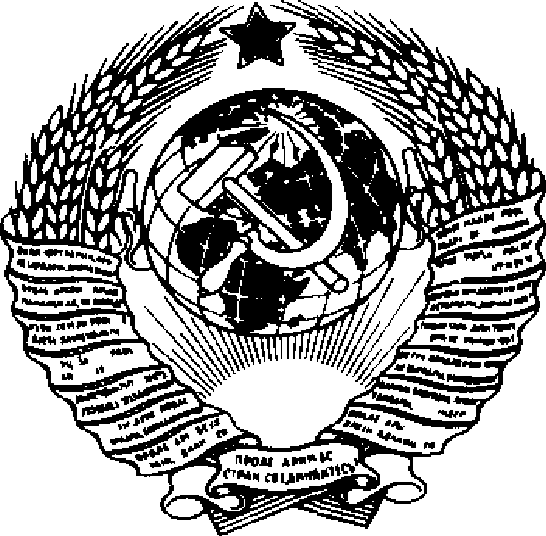 Г  О  С  У  Д  А  Р  С  Т  В  Е  Н  Н  Ы  Й	С  Т  А  Н  Д  А  Р  ТС  О  Ю  З  А	С  С  РАРМАТУРА ЛИНЕЙНАЯПРАВИЛА ПРИЕМКИ И МЕТОДЫ ИСПЫТАНИЙГОСТ 2744—79Издание официальноеКОМИТЕТ СТАНДАРТИЗАЦИИ И МЕТРОЛОГИИ СССРЭлектротехническая библиотека Elec.ruМосква УДК 621.315,62/.68-.006.354	Группа Е79г   о   с   у   д   а   р   с   т   в   е   н   н   ы   й	с   т   а   н   д   а   р  т	с   о   ю   з   а	С  С РАРМАТУРА ЛИНЕЙНАЯПравила приемки и методы испытанийLine accessories.Acceptance rules and methods of testsOKJI 34 4991ГОСТ 2744—79Срок действия с 01.01.81до 01.01.96Настоящий  стандарт  распространяется   на   линейную   армату­  ру и устанавливает правила приемки и методы испытаний.(Измененная редакция, Изм. № 3).1.   ПРАВИЛА ПРИЕМКИДля контроля качества арматуры на соответствие требо­ ваниям ГОСТ 13276—79, стандартов или технических условий на арматуру проводят приемо-сдаточные, типовые, периодические и приемочные испытания по ГОСТ 16504—81.За партию принимают арматуру одного типоразмера,  изготов­ ленную в одних и  тех  же  технологических  условиях  и  оформлен­  ную одним документом о качестве. Размер партии арматуры — не  более 10000 шт.(Измененная редакция, Изм. № 1).Приемо-сдаточные	испытания	проводят	по	показателям	впоследовательности и объеме, указанных в табл. 1.Издание официальное© Издательство стандартов, 1979© Издательство стандартов, 1991 Переиздание с изменениямиНастоящий стандарт не может быть полностью или частично воспроизведен, тиражирован и распространен без разрешения Госстандарта СССР2 Зак. 1066С. 2 ГОСТ 2744—79Т  а  б  л  и  да  IПримечание. Если размер парши менее 50 изделий, испытанию подвер­ гают 3 шт.(Измененная редакция, Изм. № 1, 2, 4).Периодические испытания проводят на  5  изделиях  армату­  ры  по  показателям  и  в  последовательности,  указанных  в  табл.  2,  по пп. 3 и 12 не реже одного раза в два года, по остальным пунктам ежегодно.(Измененная редакция, Изм. № 2).Типовые испытания проводят на 5 изделиях арматуры по показателям и последовательности, указанных в табл. 2.Типовые и периодические испытания проводят на изделиях, прошедших приемо-сдаточные испытания.Приемочные испытания проводят не менее чем на трех из­ делиях арматуры по показателям и  в  последовательности,  указан­  ных в табл. 2. Приемочные испытания проводят на изделиях, про­ шедших приемо-сдаточные испытания.При получении неудовлетворительных результатов испыта­ ний хотя бы на одном изделии арматуры по одному из указанных показателей проводят повторную проверку по всем показателям на удвоенном числе изделий, отобранных из той же партии.Результаты повторных испытаний  распространяются  на  всю партию.При	неудовлетворительных	результатах	типовых	и	периодичес­ ких	испытаний	выпуск	изделий	арматуры		приостанавливают	да устранения дефектов, после чего вновь подвергают испытаниям  по  всем показателям.ГОСТ 2744—79 С. 3Т а бли ца 2Виды испытаний и проверокПункты методов испытанийИспытанияприемочные	типовые	периодическиеПроверка массы	2.14	+	+	+Проверка материаловИспытание	относительного сопротивления электрического контакта д04, То же, после нагрева но-минальным током бНгТо же, после нагрева то­  ком,	в	1,5	раза	превышающим номинальный 6ПгТо   же,   после  термическо­го старения 500 циклами на­ грева охлаждения 6цТо же, после нагрева то­ ком термической стойкости бтПроверка условий монта­жаПроверка на срабатыва­ ние в заданных условияхПроверка прочности сце­ пления защитных металличес­2.16	+	+	+2.20.3	+	+	+2.20.5	+	+2.20.6	4*	+2.20.7	+	—2.20.8	+	+	—2.6	+	4*2.17	+	+	+ких покрытийПроверка адгезии лако­2.9Ч2.10+	+	+красочных покрытийПроверка прочности за­2.11	+	+	+делки проводов и канатовПроверка разрушающей нагрузкиПроверка коррозионной2.19.1,2.19.2,2.19.32.19.4,2.19.5+	++	+	+стойкости	2.18	+	+	+(Измененная редакция, Изм. № 2, 4).Потребитель	проводит	входной  контроль	в	объеме  приемо-сда­ точных и периодических испытаний.Протоколы испытаний хранят на предприятии-изготовите- ле и представляют потребителю по его требованию.  Формы  прото­ кола приведены в рекомендуемых приложениях 1—3.2.	МЕТОДЫ ИСПЫТАНИЯ2,1.	Изделия арматуры для испытаний отбирают из партии го­ товой продукции.С 4 ГОСТ 2744—79Электротехническая библиотека Elec.ruДля проведения испытаний выборку изделий арматуры следует производить методом наибольшей объективности по ГОСТ 18321—73.Отобранные	изделия	снабжают	ярлыками.	Образец	ярлы­ка приведен в рекомендуемом приложении 4.Внешний вид, комплектность, упаковку, наличие и правиль­ ность маркировки проверяют внешним осмотром без применения увеличительных приборов.Проверку размеров на соответствие требованиям рабочих чертежей,   утвержденных   в   установленном   порядке,   проводят   припомощи	измерительных	приборов,	обеспечивающих	точность	из­ мерений в заданных пределах.Проверку	возможности	монтажа,		обеспечивающего		функ­ циональное	назначение		арматуры,	проводят	пробным	монтажом, при котором арматуру монтируют с проводом или канатом, для  ко­ торых она предназначена, или с элементом, с которым она сопря­  гается.	Если		арматура	предназначена	для	проводов		или	канатов нескольких сечений, то пробный монтаж производят проводами или канатами		наименьшего	и	наибольшего		сечений	из	применяемой группы проводов или канатов.(Измененная редакция, Изм. № 2).Арматуру с болтовым креплением проводов и канатов сле­ дует испытывать затягиванием болтов моментами затяжки:верять внешним осмотром.(Измененная редакция, Изм. № 2).Выполнение требований к шарнирным соединениям про­ веряют на смонтированных вместе  элементах.  Элементы  шарнир­ ного сопряжения должны легко и свободно  перемещаться  в  преде­  лах требований рабочих чертежей, при этом возможность само­ произвольного разъединения данного соединения не допускается.Толщину и прочность сцепления цинковых и кадмиевых покрытий и  защитных  свойств  хроматных  пленок  проверяют  по  ГОСТ 9.302—88.Прочность сцепления хроматной пленки считают удовлет­ ворительной, если по истечении 24 ч с момента ее нанесения при легком растирании пальцами она не  снимается  с  сухой  оцинкован­  ной или кадмированной поверхности.(Измененная редакция, Изм. № 2).Адгезию лакокрасочных покрытий определяют методом решетчатых надрезов по ГОСТ 15140—78.Качество	защитных	покрытий	проверяют	на	образцах,ГОСТ 2744—79 С. бповерхность	которых	не	повреждена	при	предшествующих	испы­ таниях.Выявление  дефектов  в  сварных  швах  и  околошовной  зо­не — по ГОСТ 3242—79.В	арматуре	с	защитными	покрытиями	сварные	швы	контроли­руют до нанесения покрытий.Массу арматуры проверяют на весах с погрешностью взве­шивания не более 3 % •(Измененная редакция, Изм. № 2).Проверка твердости термически обработанных  деталей  —  по ГОСТ 9012—59 и ГОСТ 9013—59.Проверку материалов на соответствие требованиям  рабо­ чих	чертежей	проводят	по	сертификатам		предприятий-изготовите- лей	данных	материалов.		При	отсутствии	сертификатов	соответст­ вие	материалов	устанавливают	проведением	необходимых	анали­ зов.(Исключен, Изм. № 2).Коррозионную стойкость проверяют на контактной биме­ таллической арматуре (медь — алюминий). Изделия арматуры ус­ танавливают  в  камеру  и  подвергают  воздействию  морского  тума­  на.  Туман  образуют  распылением  раствора  следующего   состава, г/л:хлористый натрий	— 27;хлористый магний (безводный) — 6; хлористый кальций (безводный) — 1; хлористый калий	— 1.Соли взвешивают с погрешностью до 10 % и растворяют в дис­ тиллированной воде. Полученный раствор распыляют  по  15  мин  через каждые 45 мин, причем струя тумана  при  распылении  не  должна попадать непосредственно на изделия.Изделия размещают с таким расчетом,  чтобы  они  не  касались  друг  друга  и  стенок  камеры.  Срок  пребывания  изделий  в  каме­      ре  —  10  сут.  Температура  в  течение  всего   испытания   должна быть 300—303 К (27—30 °С).По окончании испытания изделия вынимают из камеры и вы­ держивают при температуре 293±5 К (20±5°С),  относительной влажности 65± 15 % и атмосферном давлении 10-104 Па в  течение 6—12 ч.Затем медную пластину удаляют и соприкасавшиеся друг с дру­  гом поверхности меди и алюминия подвергают тщательному осмот­   ру. Изделия  считают  выдержавшими  испытания,  если  на  контакт­ ных поверхностях не будет обнаружено следов коррозии (поверх­  ности чистые, без следов сыпи), а также если медный слой не от­ делим и с алюминиевой основой составляет одно целое.Механические	испытания Прочность	заделки	проводов	или	канатов	в	арматуреС. 6 ГОСТ 2744—79определяют нагружением провода или каната, смонтированного в зажиме. Арматуру монтируют с  проводом  или  канатом,  для  кото­  рого она предназначена. Если арматуру используют для группы проводов или канатов, то прочность заделки определяют с каждым проводом или канатом, входящим в группу.Болты	испытуемой	арматуры	затягивают	динамометрическимключом, установленным моментом затяжки.Нагрузку в  испытательной  машине  плавно  повышают  до  50  %  от установленной в рабочих чертежах прочности заделки. В даль­ нейшем нагружение производят со скоростью не более  10  %  в  ми­ нуту от прочности  заделки  до  проскальзывания  провода  или  кана­  та в арматуре или обрыва одной  проволоки.  Погрешность  измере­  ния испытательной нагрузки — 3 %.С	целью	учета	условий	нагружения	арматуры	в	эксплуатации испытания необходимо проводить на  участках  проводов  или  кана­  тов длиной L, указанной в табл. 3.(Измененная редакция, Изм. № 2, 3).Прочность	заделки	проводов	или	канатов	в	арматуре определяют согласно схемам, приведенным в рекомендуемом при­ ложении  5  (в  соединительных  и  натяжных  зажимах  —  на  черт.  1;  в поддерживающих и натяжных зажимах — на черт. 2).Прочность заделки провода в месте установки ремонт­  ного зажима проверяют согласно схеме определения прочности за­ делки проводов в соединительных зажимах (рекомендуемое при­ ложение 5, черт. 1).Для подготовки провода к  испытаниям  на  испытываемом  участ­  ке, равном по длине трем диаметрам провода, разрезают опреде­ ленное число проводов наружного повива (для проводов по ГОСТ 839—80 с номинальным сечением: до 205/27  мм2  —  табл.  4,  от  240/32 мм2  — табл. 5).ГОСТ 2744—79 С. 7Ремонтный зажим монтируют на этом участке в соответствии с инструкцией по монтажу.Таблица 4Таблица 5Тип зажимаЧисло разрезанных алюминиевых проволок при общем числе алюминиевых проволок в проводе24	26—30	54 и болееРАС	ДЛИНОЙ    300    ММ	зРАС длиной 500 мм	84	б9	18 2.19.2, 2.19.3. (Измененная редакция, Изм. №2).Разрушающую нагрузку арматуры проверяют нагруже­ нием. Схема приложения нагрузки к  арматуре  при  испытании  дол­  жна соответствовать рабочим чертежам.Болты испытуемой арматуры следует затянуть динамометриче­ ским ключом установленным моментом затяжки.Нагрузку в испытательной машине плавно повышают до 50 % установленной в рабочих чертежах разрушающей нагрузки. В даль­ нейшем нагружение производят со скоростью не  более  10  %  в  ми­ нуту  от  разрушающей  нагрузки  до  разрушения  арматуры   или   одной из ее деталей. Погрешность измерения  испытательной  на­  грузки — 3 %.Минимальное усилие разрушения, полученное в результате ис­ пытания, должно быть не менее установленной разрушающей на­  грузки или равно ей.Разрушающую нагрузку поддерживающих зажимов про­ веряют по  схеме,  приведенной  в  рекомендуемом  приложении  5  (черт. 5 или 6) при этом изделия арматуры монтируют:С. 8 ГОСТ 2744—79по черт. 5 — с многопроволочным стальным  канатом  наиболь­  шего диаметра, на который рассчитана испытываемая поддержива­ ющая  арматура.  Изделия  должны   быть   расположены   так,   чтобы по обеим сторонам поддерживающей арматуры углы схода каната  были равны а<8°. Угол  схода  каната  более  8°  должен  быть  указан на рабочих чертежах;по  черт.  6  —  со  специальной  серьгой,  имитирующей  распреде­ленную нагрузку  на  рабочей  поверхности  поддерживающего  зажи­  ма (при этом вертикальная  нагрузка  F  пересчитывается  с  учетом  угла а схода каната).Разрушающую	нагрузку	поддерживающих	зажимов	для	расще­ пленных проводов фазы проверяют в соответствии с силовой схемой чертежа.	При	этом	допускаются	раздельные		испытания	элементов поддерживающего зажима.(Измененная редакция, Изм. № 2, 4). 2.19.6,2.19.7.	(Исключен, Изм. №4). .Электрические	испытания Перед  проведением  электрических  испытаний  армату­ ры токоведущих соединений изделия арматуры подготовляют в по­ следовательности, приведенной ниже:контактные поверхности испытуемых  изделий  и  проводов  дол­  жны быть зачищены металлической щеткой не ранее 10 мин до монтажа;резьбовые соединения следует затянуть с усилием, равным мон­ тажному.  Подтягивать  болты  во  время   испытания   не   допускает­ ся;монтаж выполнять в соответствии с инструкцией по монтажу.Испытание арматуры, предназначенной для группы про­ водов, проводят с проводом наибольшего сечения, не подвергав­ шимся ранее механическим нагрузкам.Между выходом испытательной схемы и  изделием,  а  также  ме­ жду изделиями должен  находиться  участок  провода,  длина  кото­  рого, установленная в  зависимости  от  его  диаметра,  должна  быть  не менее:Для определения относительного сопротивления электри­ ческого	контакта	нового		изделия	6о	измеряют		сопротивление электрического	контакта	и	целого	участка		проводят	той	же	длины I при помощи измерительного устройства двойного  моста  или  мето­ дом «ток — напряжение».Сопротивление измеряют при  температуре  окружающей  среды 293± 10 К (20=Ь 10°С) по ГОСТ 17441—84.ГОСТ 2744—79 С. 9Измерительный	ток	должен	быть	не	более	0,3	номинального тока для данного провода при измерении методом «ток — напря­ жение». Погрешность измерения — 1,5 %.В каждой точке проводят не менее трех измерений.Относительное	сопротивление	электрического	контакта	нового изделия (6о) вычисляют по формулеS  	0~ Кпр ~~ Д^пр ’где UK и RK — среднее арифметическое измерений соответствен­  но падения напряжения и сопротивления контакта, В (Ом);AUnp	и	7?Пр	—среднее	арифметическое	измерений	соответст­ венно падения напряжения и сопротивления провода, В (Ом).В		точках	измерения	падения		напряжения		на	проводе	должны быть	выполнены	бандажи	из	двух		витков	медной		проволоки	диа­ метром 0,7—0,8 мад или применены зажимы, обеспечивающие на­ дежный	точечный		контакт.		Точки	измерения	сопротивления		элект­ рического	контакта	должны	быть		расположены		от	испытуемого изделия (черт. I) на расстоянии U, не более:5 мм — для проводов номинальным сечением до 185 ммI 2; 10 мм — »	»	»	» св. 185 мм*.              Uf*	JLX-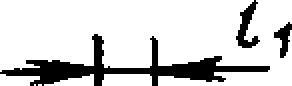 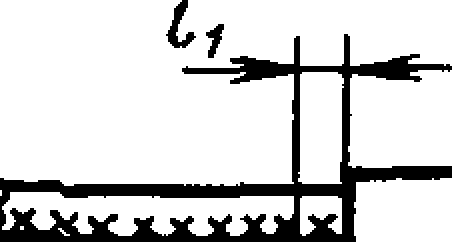 I	IЧерт. 1При испытании ответвительной арматуры токоведущего соединения  сопротивления  /?пр  или  падение  напряжения  из   меря* ют Д£/Пр  на ответвленном проводе (черт. 2).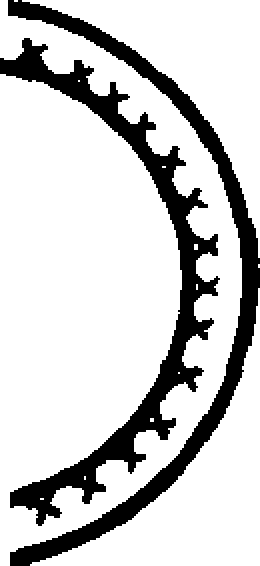 Черт. 2Относительное  сопротивление  электрического  контактапосле	нагрева	номинальным	током	бнг	определяют	следующим образом:С. Ю ГОСТ 2744—79изделия арматуры, прошедшие испытание  по  п.  2.20.3,  нагрева­ ют номинальным током до установившихся температур провода и токоведущего соединения  и  затем  охлаждают  до  температуры  293±10 К (20±10°С). Определение б„г  —по п. 2.20.3.Относительное    сопротивление    электрического  контактапосле	нагрева	током,	в	1,5	раза	превышающим	номинальный,	6  пгопределяют в последовательности, приведенной ниже:изделия арматуры, прошедшие испытание  по  п.  2.20.5,  нагрева­ ют током, в 1,5 раза превышающим номинальный,  до  установив­  шихся температур провода и токоведущего соединения и затем ох­ лаждают до температуры 293± 10 К (20± 10 °С).Определение бпг  — по п. 2.20.3.Относительное    сопротивление    электрического  контактапосле	термического	старения	500	циклами	нагрева	—	охлаждения 8Ц  определяют в такой последовательности:изделия  арматуры,  прошедшие  испытание  по  п.  2.20.6,  подвер­гают		термическому	старению		500	циклами	нагрева	—	охлаждения. Испытание	состоит		в		нагревании		токоведущего	соединения	пере­ менным	или	постоянным	током,	при	котором	температура	алюми­ ниевого провода достигает 373 К (100 °С), медного провода — 393 К (120°С). Сила  тока  должна  быть  такой,  чтобы  длительность  нагре­  ва до указанных температур была  не  менее  180  с.  После  достиже­ ния	указанной	температуры	изделия		должны		быть		охлаждены	до температуры	293±10		К		(20±Ю°С).		Для	ускорения  охлаждения  до­ пускается применять вентиляторы.Определение бц проводят через каждые 50  циклов  в  соответст­ вии с п. 2.20.3.Относительное сопротивление электрического контакта после  нагрева  током  термической  стойкости  6Т  определяют  в  та­  кой последовательности:изделия арматуры, прошедшие испытание по п. 2.20.6 или 2.20.7, нагревают  током  термической   стойкости,   при   котором   температу­ ра проводов за время не более 180 с достигает значений:473 К (200°С) —для алюминиевых проводов; 573 К (300 °С)	» медных	»После  нагрева  изделия  охлаждают  до  температуры  293±Ю   К (20± 10 °С).Определение 6Т  — в соответствии с п. 2.20.3.Испытания,  связанные  с  нагревом  провода  и  токоведу­щего соединения, проводят при скорости воздушного  потока  не  бо­ лее 0,6 м/с.п*ъ	О?!ОSа> 4=£оС. 12 ГОСТ 2744—79ПРИЛОЖЕНИЕ 2РекомендуемоеФОРМА ПРОТОКОЛАпериодических (типовых) испытаний линейной арматурыУгловой штамп с полным наименова-	УТВЕРЖДАЮ нием Министерства, Главного уп-равления предприятия-изготовителя	Директор предприятия- изготовителяПРОТОКОЛ №  	   	(подпись)(город)периодических (типовых) испытаний Наименование арматуры 	 Условное обозначение 	  Комиссия в составе:(фамилия, имя, отчество) (число, месяц, год)Председателя — главный инженер предприятия-изготовителяЧленов комиссии:1.2.3.4.(фамилия, имя, отчество)(должность, организация, фамилия, имя, отчество)назначенная приказом директора предприятия-изготовителя от 	провела периодические (типовые) испытания(число, месяц, год, №) 	 в соответствии с ГОСТ 2744—79(наименование и условное обозначение арматуры)в период с	по 	(число, месяц, год)	(число, месяц, год)Состояние и комплектность технической документации,Фотография изделия в период испытаний (фотографию надо делать рядом с человеком или предметом, сравниваемым с изделием).Технико-экономические и эксплуатационные показатели, предусмотренныетехнической документацией, и полученные при испытании:ГОСТ 2744—79 С. 13Условия проведения испытания.Объем проделанных работ в период испытанийДанные и результаты проверки технологического процесса изготовления изделия и оснащенности производства.Общая оценка качества изделия, технологического процесса, технической оснащенности и стабильности выпуска продукции.Выводы и предложения.Приложения: 1. Промежуточные протоколы2. Акты, измерения и другие дополнительные материалы Председатель комиссии: главный инженер предприятия-изготовителя(подпись, фамилия, имя, отчество, дата)Члены комиссии: 1.  	(должность, организация, подпись, фамилия, имя, отчество, дата)2.3.С. 14 ГОСТ 2744—79Электротехническая библиотека Elec.ruПРИЛОЖЕНИЕ 3РекомендуемоеФОРМА ПРОТОКОЛАприемочных испытаний линейной арматурыУгловой штамп	УТВЕРЖДАЮМинистерства илиГлавного управления	Председатель комиссииПРОТОКОЛ №	—	(подпись)(город)	(фамилия, имя, отчество)Приемочных испытаний опытного	(число, месяц, год)образцаНаименование арматуры 	 Условное обозначение  	  Приемочная комиссия в составе:Председателя —  	(должность, организация, фамилия, имя, отчество)Членов комиссии:1. 	(должность, организация, фамилия, имя, отчество)2.  	3.  	назначенная приказом министерства или Главного управления от 	(число, месяц, год, Ns)провела приемочные испытания опытного образца 	(наименование и условное 	в соответствии с ГОСТ 2744—79обозначение арматуры)в период с	по 	(число, месяц, год)	число, месяц, год №)Краткие сведения о изделии:а)  основание на разработку (перечень документов);б)  кем и когда разработано и утверждено техническое задание;в) кем и когда разработана "рабочая конструкторская документация; г)	где и когда проведены предварительные испытания;д) кем и когда изготовлен опытный образец; е)   назначение изделия;ГОСТ 2744—79 С. 15ж)	упрощенный	чертеж	(рисунок)	изделия,	достаточный	для	понимания принципа действия, с эксплуатацией;з)   краткое описание конструкции и принципа действия;и)	фотография  изделия  в  период  испытаний  (фотографию  надо  делать  с  че­ ловеком или предметом, сравниваемым с изделием).Технико-экономические	и	эксплуатационные	показатели,	предусмотренные проектом и полученные при испытании:Условия проведения испытаний.Объем выполненных работ в период приемочных испытаний  опытного  об­  разца.Результаты	проверки	соответствия	состава	и	комплектности	технической документации на изделие.Данные и результаты испытаний опытного образца изделия.Результаты проверки соответствия технической документации и испытыва­  емого опытного образца.Общая оценка показателей качества изделий по результатам испытаний и соответствия  требованиям  технического  задания,  рекомендации   по   аттестации* уровня качества и*др.Выводы комиссии, например: «Опытный образец 	(наименование и обоз- 	 успешно выдержал при-начение арматуры, порядковый номер)емочные	испытания,	изделие	может	быть	рекомендовано	к	поставке	на	произ­ водство».Приложения: 1. Протоколы измерений, промежуточные.2. Промежуточные акты и другие дополнительные материалы.Председатель комиссии: 	„ 	_ _(организация, должность, подпись, фамилия, имя, отчество, дата)Члены комиссии:(организация, должность, подпись, фамилия, имя, отчество, дата)1.2.3.С. 16 ГОСТ 2744—79ПРИЛОЖЕНИЕ 4РекомендуемоеОБРАЗЕЦ ЯРЛЫКАОбразец Кг		Дата  	Наименование  	  	Партия Кг	 	Число	штВид испытания 	  	ПодписьПРИЛОЖЕНИЕ	5РекомендуемоеСХЕМЫ ОПРЕДЕЛЕНИЯ ПРОЧНОСТИ ЗАДЕЛКИ ПРОВОДОВ И КАНАТОВ В ЗАЖИМАХ И РАЗРУШАЮЩЕЙ НАГРУЗКИ ЗАЖИМОВ                                                 F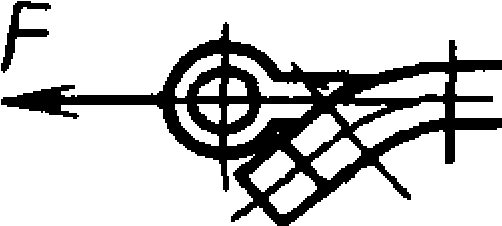 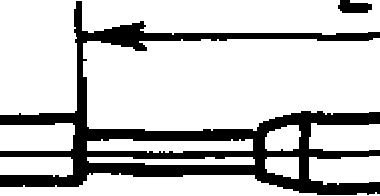 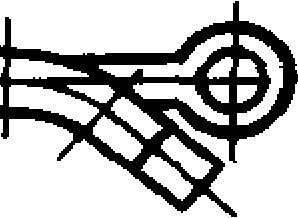 Черт* 1Примечание. Образец располагают на расстоянии 0„5L от места креп­ ления проводов и канатов в испытательной машине.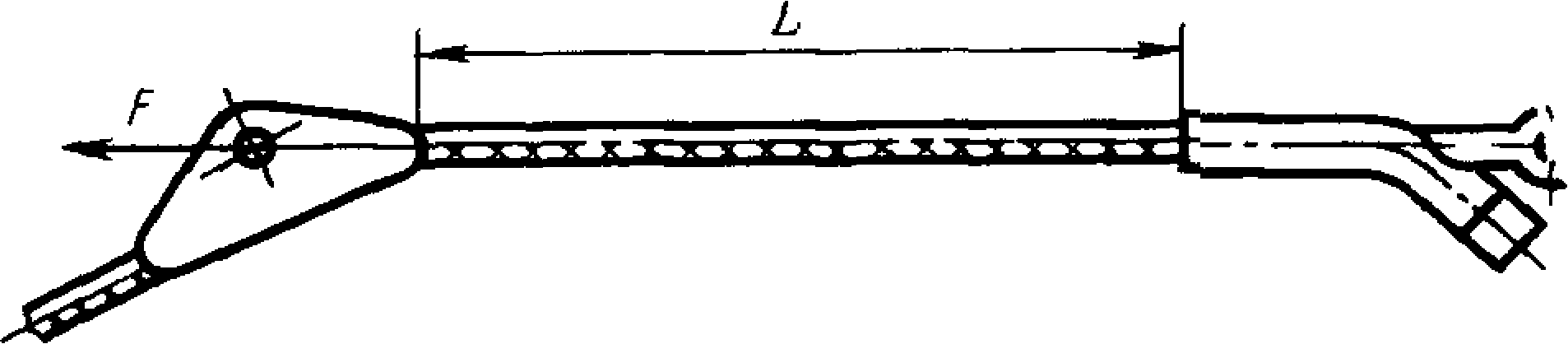 Черт. 2ГОСТ 2744—79 С. 17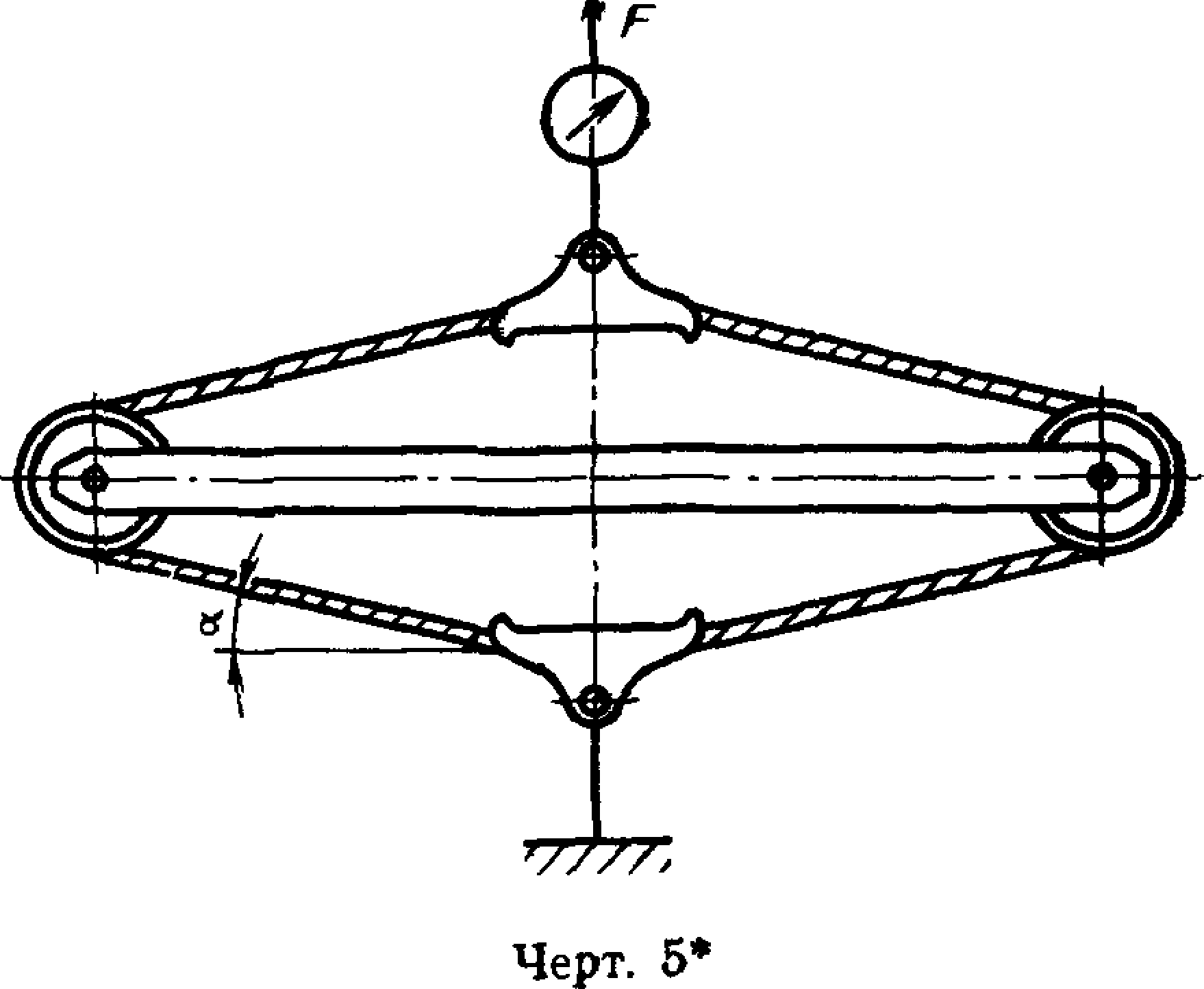 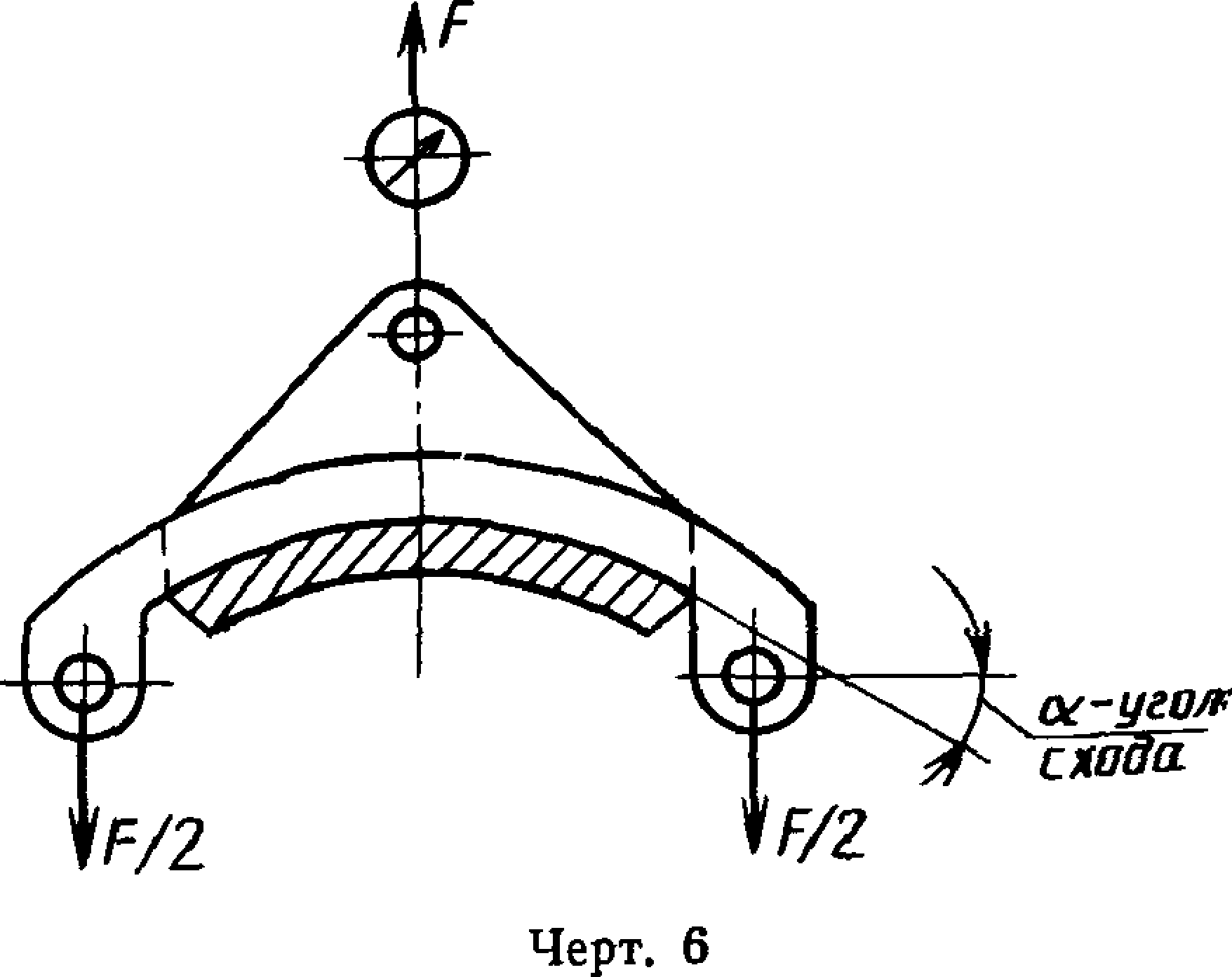 (Измененная редакция, Изм. №2). ПРИЛОЖЕНИЕ 6 (Исключено, Изм. №4). ** Черт. 3 и 4 исключены. Изм. № 2.С. 18 ГОСТ 2744—79ИНФОРМАЦИОННЫЕ ДАННЫЕI. РАЗРАБОТАН И ВНЕСЕН Министерством энергетики и элек­ трификации СССРРАЗРАБОТЧИКИМ.	И.	Баранов,	Г.	В.	Никонов,	В.	П.	Борисов,	Э.	С.	Мару- таеваУТВЕРЖДЕН И ВВЕДЕН В ДЕЙСТВИЕ Постановлением Го­ сударственного комитета СССР по стандартам от 29 октября  1979 г. №4109Взамен ГОСТ 2744—70, ГОСТ 13276—72 (в части правил прием­ ки)ССЫЛОЧНЫЕ   НОРМАТИВНО-ТЕХНИЧЕСКИЕ    ДОКУМЕН­  ТЫСрок действия продлен до 01.01.96 Постановлением Госстандар’- та СССР от 15.06.90 № 1611ПЕРЕИЗДАНИЕ (май 1991 г.) с Изменениями № 1, 2, 3, 4, утвержденными в июне 1981 г., июле 1985 г., июле 1986 г., июне 1990 г. (ИУС 9—81, 11—85, 10—86, 9—90)Редактор Н П ЩукинаТехнический редактор В Н МальковаКорректор Т. А ВасильеваСдано в наб 21 0&J&1 Поди к печ. 3107 91 125 уел п л 1,25 уел кр-отг\ 1,00 уч-изд лТираж 5000 экз Цена 40 кОрдена «Знак Почета» Издательство стандартов, 123557, Москва, ГСП, Новопресненскнй пер,, 3Калужская типография стандартов ул Московская £56 Зак 1066Elec.ruЭлектротехническая библиотека Elec.ruВиды испытаний и проверокПункты методов испытанийЧисло образцов1. Проверка внешнего вида2.4100 %2. Проверка маркировки2.4100 %Проверка шарнирностиПроверка наружных дефектов в сварных2.8100 %швах и околошовной зоне2.13100 %5. Проверка комплектности2.4100 %Проверка основных размеровПроверка твердости термически обработан­2.6ных деталей2.150,5% пар­8. Проверка прочности сцепления защитных ме­тии, но неталлических покрытий изделия линейной армату­менее 5 шт.ры2.9(при раз­9. Проверка толщины защитных металлическихмере пар­покрытий и защитных свойств хроматных пленок2.9тии более10. Проверка адгезии лакокрасочных покрытий50 шт.)колпаков и штырей изоляторов11. (Исключен. Изм. №4). 2.1112. Проверка упаковки24Диаметр провода иля канатаДлина L, не менееДлина L, не менееДлина L, не менееДлина L, не менееДиаметр провода иля канатадля прессуемых соединенийдля прессуемых соединенийдля бортовых и клиновых соединенийдля бортовых и клиновых соединенийДиаметр провода иля канатаоблегченныхнесущихоблегченныхнесущихДо 5,1 в ключ.50040005001000Св. 5,1 до 9,0 включ.100040005001000Св. 9,0150060005001000Тип зажимаЧисло разрезанных алюминиевых проволок при общем числе алюминиевых проволок в проводеЧисло разрезанных алюминиевых проволок при общем числе алюминиевых проволок в проводеЧисло разрезанных алюминиевых проволок при общем числе алюминиевых проволок в проводеТип зажимаДо 624—2628—30РАС длиной 200 мм145РАС длиной 400 мм289Наименование показателяОбозначен не показателяЗначения, полученные при испытанииЗначения по технической документацииНаименованиеОбозначениеЗначения, полученныеЗначения по техническойпоказателяпоказателяпри испытаниидокументацииОбозначение НТД, на который дана ссылкаНомер пунктаГОСТ 9 302—8829ГОСТ 839—802 193ГОСТ 3242—792 13ГОСТ 9012—592 15ГОСТ 9013—592 15ГОСТ 13276—791 1ГОСТ 15140—782 11ГОСТ 16504—811 1ГОСТ 17441—842 20 3ГОСТ 118321—7322